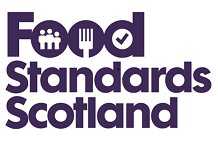 - Food and Feed Primary Production Enforcement -Application for Food Standards Scotland (FSS) Funding for the implementation of food and feed primary production enforcement in Scotland 2016/17.Local Authority:	Subject to acceptance by Food Standards Scotland of this funding application made by the local authority for the sum of £.................. for 2016/17 for the implementation of food and feed primary production enforcement in Scotland.Section 1 - The AgreementThis application will form the agreement which confirms that the local authority agrees to be bound to the following conditions which comprise of: Section 1 - The AgreementSection 2 - Outline of requirementsSection 3 - Administration InstructionsSection 2 - Outline of RequirementsPlease provide details of how the local authority proposes to undertake this Official Control function during 2016/2017, including staff resourcesPlease provide the cost & number of inspections to be carried out during the 2016-2017 inspection year, along with an estimated monthly breakdown of when inspections will take place.  We understand local inspections programmes may vary month to month throughout the year but we are keen to ensure our financial forecasts are as informed as possible and based on local inspection programmes.	Should you be successful in your application for funding, please note that you will be required to complete ALL inspections by Friday 24 March 2017.As per FSS letter of 2 October 2015, Local Authorities are no longer required to input records of inspections on SPPOCS.  Local Authorities are required instead to provide us with the following information by email in the spreadsheet provided by FSS:Name, address and CPH number of holdings which have been inspected from 1st of the month up until the 4th last working day of the month.Name, address and CPH number of holdings expected to be carried out in the remaining 4 days of the month.Each month, Local Authorities should review the inspections which were expected to take place in the remaining 4 days of the month and amend the information to reflect the actual inspections which took place in the calendar month.ORAs an alternative to using the spreadsheet referred to in Paragraph 3 above, Local Authorities can run a report on the final working day of the month detailing the name/ address/CPH number of holdings which were inspected in that given month.  This report MUST be provided to FSS by close of play the next working day.  If Local Authorities cannot guarantee that this information can be provided on time, they must submit the spreadsheet, as described above, by the 4th last working day of the month.  Please note that reports run from LA databases should be restricted to Name, address and CPH number.Section 3 - Administration InstructionsDuration of AgreementThe working period of this Agreement is the 2016-17 financial year (1 April 2016 and 31 March 2017).AuthorisationThe following person is authorised to act as the Food Standards Scotland representative on all matters relating to the Agreement:			Jackie McCannThe Authority’s Representative may authorise in writing other Officers to exercise on her behalf such powers as are contained in this Agreement that she defines.Contact detailsCost Per Inspection ( £ ): Cost Per Inspection ( £ ): Cost Per Inspection ( £ ): Cost Per Inspection ( £ ): Cost Per Inspection ( £ ): Cost Per Inspection ( £ ): Quarter 1Quarter 1Quarter 1Quarter 2Quarter 2Quarter 2Quarter 3Quarter 3Quarter 3Quarter 4Quarter 4Quarter 4Annual TotalAprilMayJuneJuly AugSeptOctNovDecJanFebMarchAnnual TotalNo. of InspectionsCostDay to day contact at FSS:Doreen TawseFood Standards ScotlandPilgrim HouseOld Ford RoadAberdeen AB11 5RLTelephone:	01224 285187Fax:		01224 285110Email:		doreen.tawse@fss.scotDay to day contact at LA:To be completed by LA.